Sklop 1 : Računalniška opremaPrenosni računalniki, projektor in tiskalnik V sklopu 1 naročnik razpisuje spodaj navedeno računalniško opremo in ob tem navaja minimalne tehnične zahteve, ki jih ponujena oprema mora izpolnjevati.  Ponudnik naj k ponudbi predloži tehnično specifikacijo proizvajalca, v slovenskem jeziku, iz katere bo nedvoumno izhajala ustreznost ponujene opreme. V tehnični dokumentaciji naj ponudnik označi zaporedno številko iz zahtev naročnika, ter s tem omogoči naročniku enostavno ugotavljanje ustreznosti opreme. Oprema mora biti nova (ponudnik ob dobavi predloži dokazilo, da je oprema nova (garancije, certifikati, tehnične specifikacije, potrdila proizvajalcev…).Za tem obrazcem naj ponudnik priloži dokazila, ki jih navaja naročnik in ki izhajajo iz Uredbe o zelenem javnem naročanju in priloge Zahtevane lastnosti za prenosne računalnike •	procesor vsaj Intel i5 7.generacije ali novejši•	zaslon 15.6" (39,6 cm) FHD 1920x1080•	vsaj 8 GB DDR4 spomina•	vsaj 250 GB M.2 SSD disk•	vgrajen optični pogon DVD-RW•	vgrajen čitalec prstnih odtisov •	Predpripravljene povezave za vgradnjo LTE modula•	Namenski priklop (ne USB) za priklopno postajo (docking station)•	Operacijski sistem Windows 7/8/10 PRO      Nahrbtnik za prenosnik in ostalo opremo (kot npr. Port Designs nahrbtnik Curchevel 39,6 cm (15,6") )•	Tovarniška garancija 3 leta •	ekološke zahteve iz Uredbe o zelenem javnem naročanju ter zagotavljanje nadomestnih delovKot npr. Lenovo ThinkPad L570Zahtevane lastnosti za projektorje  LCD projektor,  vsaj  3200 ANSI lumnov, Nazivna resolucija 1920x1080 full HD,Kontrastno razmerje najmanj: 15.000:1,Življenjska doba čistilnega filtra in žarnice: vsaj 7.000 ur,Teža:  največ 2,5 kgZ etuiem – torbico za prenosKot npr. InFocus IN118HDxc DLPZahtevane lastnosti prenosnega tiskalnika (1 kos) so:Format izpisa A4, tehnologija brizgalnaLočljivost tiskanja: vsaj 4800 x 1200 dpiHitrost tiskanja: do 20 čb, 20 b na minutoPovezave: USB 2.0, Wi-Fi + Wi-Fi directOstalo: baterija priloženaGarancija: 1 letoPredal: 50-listniDimenzije medijev: A4Brezrobo tiskanje: daLCD zaslon: okvirno 5,08 cmTeža:  do  2.1 kg ( do 2.2 kg - z baterijo)Skupaj z novim tiskalnikom se dobavi 1x barva in 1x črna kartuša (dodatno, poleg tistih ki so originalno v tiskalniku)Torbica za prenos tiskalnikaPonudnik mora upoštevati okoljske zahteve za elektronsko pisarniško opremo iz 6.člena Uredbe o zelenem javnem naročanju (Uradni list RS, št. 51/17) in tehnične specifikacije za elektronsko pisarniško opremo, ki jih je na podlagi 8.člena Uredbe o zelenem javnem naročanju pripravilo Ministrstvo za okolje in Ministrstvo za javno upravo (Primeri okoljskih zahtev in meril januar 2018) in sicer:za prenosne računalnikePrenosni računalniki morajo izpolnjevati najnovejše standarde ENERGY STAR za energijsko učinkovitost, veljavne na dan objave obvestila o javnem naročilu ali na dan povabila k oddaji ponudbe. DOKAZILO:Ponudnik s podpisom tega obrazca podaja izjavo,  da ponujeni prenosni računalniki izpolnjujejo temeljne okoljske zahteve in sicer:Prenosni računalniki ustrezajo najnovejšim standardom ENERGY STAR za energijsko učinkovitost, veljavne na dan objave obvestila o javnem naročilu ali na dan povabila k oddaji ponudbe. Glasnost prenosnega računalnika je  izmerjena v skladu s standardom SIST EN ISO 7779 in v času zapisovanja na trdi disk ne presega 33 Db. Podatek mora biti označen z oznako LpAm v dB. Ponudnik za veljavnost ponudbe prilaga za ponujeno opremo tudi potrdilo Energy Star ali potrdilo, da ima blago znak za okolje tipa I, ali tehnično dokumentacijo proizvajalca, iz katere izhaja, da so zahteve izpolnjene.Rok dobave do 30 dni od podpisa pogodbe.Garancijski rok najmanj 36 mesecev, ponudnik ponuja garancijski rok…………………Naročnik zahteva zagotavljanje rezervnih delov še 10 let.Naročnik zahteva zagotovljen servis v Sloveniji, ponudnik zagotavlja servis (ponudnik navede naslov in kontaktne podatke strokovno usposobljenega servisa):…………………………..…………………………………………………………………………………………………………………………………………….Datum:Žig in podpis ponudnika:Sklop 2 : Modeli Komplet plastičnih modelov živilPredalnik za modeleModel za prikaz raka mod Model za prikaz raka dojk Model dojk za prikaz dojenja Model črevesja s polipom Model/lutka dojenčka s čvrstimi okončinamiModel visceralne maščobe Model ženske medenice z mišicami medeničnega dna Didaktični pripomočki za spolno vzgojoLutka za TPO Šolski defibrilatorModel zobModel zob z zobnim aparatomSklop 3 : Medicinska opremaAvtomatski merilnik krvnega tlaka z manšeto za merjenje na nadlaktiTehtnica z merilnikom višine Ročni dinamometer (za uporabo v CKZ in PV)Merilniki srčnega utripa (ura in pas)Elektronski FEV merilec (spirometer) z možnostjo meritev FEV1, FEV6 in FEV% (za uporabo v CKZ in PV)Pulzni oksimeter Prenosni EKG aparatSklop 4 Razna oprema – pripomočki za promocijoZložljiv promocijski pultPrenosno zložljivo stojalo za brošure (za zunanjo uporabo)»A« stojalo za zunanjo uporabo (z možnostjo pisanja po vsaj eni strani površine)Mobilno razstavno stojalo (t. i. »pingvin«) in torbaKovček (za promocijo programa Svit)Kovček s kolesci (za uporabo v PV)Sklop 5 Razna oprema – vadbeni pripomočki Set vadbenih pripomočkov za ravnotežje Gimnastična blazina (protidrsna)Merilno kolo za merjenje razdaljeSet uteži za vadbo (0.5 kg, 1 kg, 3 kg)Kolut elastičnih trakov za vadbo (rdeč, zelen, moder)Merilni trak (za merjenje telesnih obsegov)Sklop 6 Primeri varne opremeOtroški avtomobilski avtosedežOgrajica za stopnice Javljalnik za COSklop 7 Indukcijske slušne zanke (za uporabo v CKZ in PV)Oprema iz vseh sklopov  mora biti nova (ponudnik ob dobavi predloži dokazilo, da je oprema nova (garancije, certifikati, tehnične specifikacije, potrdila proizvajalcev…).1Brez lateksa	2Ne toksično3Prikaz količine živila v okviru hranilne in kalorične vrednosti 1 enote po NIJZ4Dobra identifikacija živil5Priložena embalaža za shranjevanje1Čvrsta plastika25-6 predalov za shranjevanje3Popolnoma izvlečni predali4Mobilen, na kolescih 13D2visoko kvaliteten silikon32 mobilna testisa s tipnim obmodkom in semenovodoma4Tipne patološke spremembe5Priložena navodila za samopregledovanje 6Priložena embalaža za shranjevanje13D2visoko kvaliteten silikon3naravni otip4tipni benigni in maligni tumorji v različnih fazah razvoja5set treh posameznih dojk6priložena embalaža za shranjevanje7priložena navodila za samopregledovanje 13D2visoko kvaliteten silikon3naravni otip4dvodelni model5primerjava zdravega in nezdravega tkiva6prikaz vnetih žlez, mastitisa7prikaz benignega, malignega tumorja in cist13D2prikaz benignih in malignih sprememb v debelem črevesu in zadnjiku3prikaz polipov, divertiklov, hemeroidov, fistul, sprememb pri Chronovi bolezni in ulceroznem kolitisu1realen prikaz novorojenčka v pravi velikosti z gibljivimi sklepi2možnost oblačenja v navadna otroška oblačila3prikaz umivanja, oblačenja, menjava plenic13D2prikaz debelosti pri postavi v obliki hruške in jabolka3visceralna maščoba, organi trebušne votline4priložena informacijska karta 13D model2ligamenti, živci, mišice medeničnega dna, maternica, jajčniki, jajcevoda, nožnica, rektum, 3kosti medenice, sp.dela hrbtenice s trtico4odstranljivi deli, magnetni spoji5realna velikost6realen prikaz podrobnosti1Devet barvnih modelov, ki prikazujejo moški in ženski reproduktivni sistem.2Posamezni model predstavlja Menstrualni ciklus, moški reproduktivni sistem, ženski reproduktivni sistem, mejoza, mitoza, delitev celic do zarodka, štirimesečni plod, plod ob rojstvu in novorojenega otroka.3Modeli so iz trajnega vinila, vsebujejo vse osnovne informacije.1Realen občutek izvajanja TPO2Realen prikaz trebušnih mišic in prsnega koša, vključno s prsnico3Realen naklon nagiba glave za odpiranje dihalnih poti, anatomsko oblikovano4Kazalnik pravilnega izvajanja stisov prsnega koša5Kazalnik pravilnega izvajanja vpihov6Lahko se prikaže simulacijo obstrukcije dihalnih poti in dušenja7Vključeni nastavki za nos/usta, pljuča oz. sistem dihanja8Torba za prenašanje ter blazina za izvajanje TPO1Aparat učna naprava namenjena izobraževanju in usposabljanju osebja za uporabo pravega defibrilatorja. 2Pred nastavljenih 6 scenarijev katere lahko simulira, po izbiri.3S tem aparatom izvajamo usklajeno simulacijo električnega sunka, aktivnosti temeljnih postopkov oživljanja in umetnega dihanja. 4podatkovna vrata5LED za prikaz stanja6kazalnik stanja7gumb za električni sunek8kazalnik za prekinitev dotika9Zvočnik10Kaseta z baterijo in elektrodami11gumb ON / OFF12kazalnik varnega dotika13kazalnik TPO14kazalnik za namestitev blazinic z elektrodami15puščice dejanj16navojni mehanizem7Daljinski upravljalnik za PAD 500P – Trainergumb OFF, regulacija glasnosti, kazalnik skoraj prazne baterije, gumb za začasno zaustavitev, scenarij el. sunem NI potreben, scenarij el. sunem JE potreben, možnost izbire različnih scenarijev, pritrditev elektrod, nadzor izvajanja MOČI pri srčni masaži, nadzor izvajanja HITROSTI srčne masaže1model z nosilci, tubami, lokom in na tečaju2fleksibilna čeljust3vključena zobna ščetka43x povečava1model z zobnim aparatom ,z nosilci, tubami, lokom in na tečaju1Avtomatski merilnik z manšeto za merjenje na nadlakti manšeta 22-42, 2LED indikator pravilne namestitve manšete, 3LED indikator normalnega in povišanega krvnega tlaka, 4grafični prikaz višine krvnega tlaka, 5spomin zadnjih 100 meritev za dve osebi (z datumom in uro). 6Zaznati mora  jutranjo hipertenzijo in opozori na premikanje med merjenjem in opozoriti na možnost aritmije, 7možnost izračuna tedenskega povprečja jutranjih in večernih meritev.  8Možen priklop preko AC usmernika in priložen AC usmernik.9Energijsko varčen - 1000 meritev z enim setom baterij. 10Klinično preverjena natančnost meritev. 11Velik LCD zaslon. 12Priročna torbica za hranjenje merilnika. 133 leta garancije.1samostoječa profesionalna medicinska tehtnica z merilnikom višine 2nosilnost do maksimalne mase 250 kg3najmanjši tehtalni raztezek 100g4overjena / se lahko uporablja kot zakonsko merilo5napajanje je lahko preko električnega omrežja ali baterijsko1Omogočati mora meritev sile stiska roke od 0 do 70kg,  CE in FDA certifikat.2uporaba: za merjenje moči roke in prstov 1merjenje srčne frekvence: natančnost kot pri EKG-ju2analogni prenos signala3nastavljivo individualno vadbeno območje  4časi vadbe pod, znotraj in nad vadbenim območjem 53 predlogi za vadbeno območje6povprečna in maksimalna srčna frekvenca 7poraba kalorij, kurjenje maščob8ura9koledar, dan v tednu in datum10budilka11štoparica12odštevalnik časa 13vodotesnost 3 ATM (primeren za plavanje)14osvetlitev prikazovalnika 15prsni trak s fleksibilnim napenjalnim trakom1Spirometer z 10.000 preizkusi zmogljivosti pomnilnika2monokromatični LCD zaslon36 tipkovničnih tipkovnic4Napajanje z baterijo (3,7 V-1100 mA litij) z avtonomijo ca. 50 ur neprekinjene uporabe 5polnjenje z USB-priključkom6notranji temperaturni senzor za avtomatsko pretvorbo BTPS7grafični prikaz v visoki ločljivosti8avtomatski zapis celotne spirometrijske seje, vključno z najboljšim testom9USB-kabel10torbica11CD 12notranja programska oprema, Funkcije programske opreme WinspiroPRO: Zahteve računalniškega sistema: XP, Seven, Vista, 8, 10), povezava na osebni računalnik z ikonskim vmesnikom- krivulje pretoka / prostornine in prostornine / časov v realnem času13bronhialni izziv z odzivom na odmerjanje FEV114integracija z EPR sistemi 15Ocena pljučne dobe16izvoz podatkov in grafov tudi preko elektronske pošte17Merjeni parametri: FVC, FEV1, FEV1, FEV1, FEV1, FEV1, FEV0, FEV0.5, FEV0.75, FEV0.75 / FVC%, FEV2, FEV2 / FVC%, FEV3, FEV3 / FVC% FEV6, FEV1 / FEV6%, PEF, FEF25%, FEF50%, FEF75%, FEF25-75%, FEF75-85%, FET, Vext, Lungova doba, EVOL, FIVC, FIV1, , FIF50%, FIF75%, R50, PIF, IRV, VC, IVC, IC, ERV, FEV1 / VC%, VT, VE, Rf, ti, te, ti / t-tot, VT / ti, MVV18dvosmerna digitalna turbina senzorja pretoka, Območje pretoka ± 16 L / s19natančnost glasnosti ± 3% ali 50 m20natančnost pretoka ± 5% ali 200 ml / s 21dinamična odpornost <0,5 cm H2O / L / s 22razpoložljivi testi: FVC, VC, IVC, MVV, PRE-POST1enostaven za uporabo 2raven kisika in srčni utrip3nizka poraba energije  4prikaz SpO2, SpO2 valovno, PR, Pulse ba5vključene 2 AAA alkalne baterije 6senzor in prikaz nizke napolnjenosti baterije7samodejni izklop8odporen proti udarcem in zunanji temperaturi1popolnoma avtomatski EKG 2mikroprocesorsko upravljanje312 kanalni elektrokardiograf4vsaj 15 inčni barvni zaslon občutljiv na dotik5avtomatsko in ročno snemanje EKG 6procesiranje EKG7interpretacija in izpis v najmanj 4 sekundah8napajanje iz električnega omrežja ali iz lastnega akumulatorja9izpis na termalni papir A410vgrajen spomin za vsaj 330 EKG posnetkov 11interpretacija in meritve za odrasle in otroke 12EKG meritve srednji kompleksi 13tabela s podrobnimi rezultati (RR;P;QRS…)14možnost prikaza senzorja za spirometrijo 15priklop na računalniško mrežo     16Pribor: 10 polni EKG pacient kabel, 4 ekstremitetne elektrode, 6 prikordialnih elektrod - pump–c, EKG kontaktni sprej ali gel, napajalni kabel, kovček za prenos.1Promocijska miza2namenjena notranjim kot zunanjim promocijam3Stabilna, trpežna in zložljiva4enostavna za uporabo,5v priročni torbi pa primerna za prenašanje.6PVC ojačano ogrodje 7iz umetne mase, ki prenese tudi večje obremenitve (do 30 kg). 8ogrodje se mora namestiti ter pritrditi z ježki, ki so nameščeni na konstrukciji.1Cik-cak stojalo za brošure, 2hitro postavljivo in zložljivo, 3stojalo se mora enostavno raztegniti s potegom ogrodja navzgor in fiksirati z zatičen;  4kapaciteta 5x A4 (210 x 297 mm) nosilci za brošure iz prozornega polistirola5jekleno ogrodje, pobarvano, srebrno-sive barve, 6višina stojala 1350 mm,  teža 5 kg;  7priložena tekstilna torba za enostavno prenašanje;  8dimenzije zloženega stojala: višina:  43 cm, globina: 34 cm, širina:   26 cm1iz umetne mase 2primerno za zunanjo in notranjo uporabo 3kot enostransko ali kot dvostransko4za grafiko  predvidena površina 480x815mm na obeh straneh5odporno na vse atmosferske vplive6možnost pisanja s flumastrom1višina stojala 2m, širina 85 cm, teža 2 kg 2lahkost in zložljivost3sistem vpenjanja plakatov 4hitra in enostavna postavitev in menjava plakatov 5priložena torba za nošnjo1Kovček iz  odporne mešanice polipropilena in ABS materiala, ki poveča njegovo odpornost in zmanjša vidnost prask in odrgnin. 2V vse smeri vrtljiva štiri kolesa, višina 51 cm, širina 37 cm, dolžina 20 cm, volumen 40 l, teža do 2.2 kg; 3ustrezati mora IATA standardom, 4material polikarbonat + ABS,  kombinacijska ključavnica, na zadrgah možnost zaklepanja. 5Zgornji in stranski ročaj za dober oprijem in lažje dvigovanje,  4 gladko tekoča  kolesa, lahek dvocevni izvlečni ročaj iz aluminija.6Zategovalni pasovi: križni zategovalni pasovi: Predelna stena, ki omogoča dva ločena predala, večji glavni del predala.7Garancija najmanj 5 let.1Kovček iz  odporne mešanice polipropilena in ABS materiala, ki poveča njegovo odpornost in zmanjša vidnost prask in odrgnin. 2V vse smeri vrtljiva štiri kolesa, višina 51 cm, širina 37 cm, dolžina 20 cm, volumen 40 l, teža do 2.2 kg; 3ustrezati mora IATA standardom, 4material polikarbonat + ABS,  kombinacijska ključavnica, na zadrgah možnost zaklepanja. 5Zgornji in stranski ročaj za dober oprijem in lažje dvigovanje,  4 gladko tekoča  kolesa, lahek dvocevni izvlečni ročaj iz aluminija.6Zategovalni pasovi: križni zategovalni pasovi: Predelna stena, ki omogoča dva ločena predala, večji glavni del predala.7Garancija najmanj 5 let.1Ravnotežna deska,  ki omogoča gibanje v dve smeri (naprej in nazaj / levo in desno). Izdelana mora biti iz lahkega, trpežnega materiala in imeti protizdrsno podlago in senzorno-stimulacijsko površino. Mere:34x35,5/9cm , Max. naklon: 30° Max. obremenitev: 136 kg.    2Ravnotežna blazina, dimenzije: 47cm x 39cm x 6cm, vodoodbojen material . 3Lesena ravnotežna polkroglo izdelana  iz okrogle lesene plošče ø 40 cm in debeline 1,5 cm ter polkrogle ø 4,5 cm,  nedrseča gumijasta površina, enostavna za vzdrževanje in prenašanje Dimenzije: premer 40 cm, višina 6,5 cm , max obremenitev: 150 kg.1Vadbena blazina narejena iz kakovostne NBR pene, ki ponuja odlično blaženje in občutek spominske pene. 2Dimenzije: 15mm X 100cm X 185cm, teža: 1,8kg, 1Kompaktno s plastičnim platiščem za merjenje razdalje2ergonomski ročaj3zavora in ponastavitev vrednosti na «0» integrirana v ročaj za enostavno uporabo, preklopni ročaj za lažji transport4robusten števec5merilno območje: od 0 do 9.999,99 m6obseg kolesa: 1m7najmanjši odčitek: 1 cm; natančnost: 0,1%8teža: 1,8 kg1Neoprenske ročke - uteži  narejene iz litega železa ter prevlečene z neoprenom1Elastični trakovi visoke kakovost, material: naravni lateks, velikost: dolžina 22,5 m.1Telesni merilni trak za enostavno in učinkovito spremljanje napredka vadbe ali procesa hujšanja. 2Za enostavno in natančno merjenje;  3material: plastični merilni trak s prikazom BMI vrednosti na zaslonu; 4majhen in priročen za prenašanje;  5omogoča merjenje kateregakoli dela telesa - rok, prsi, pasu, meč, stegen, bokov,...;  6omogočati sledenje napredka rasti mišic ali izgube obsega in maščobe pri hujšanju; velikost: 20 × 63 × 55 mm.1skupina avtosedeža  O+ (0-13kg)25 točkovni sistem3bočne zaščite4enostavna namestitev 5nastavljiv naslon za glavo6snemljiva in pralna prevleka1varna, enostavna in hitra namestitev in odstranitev ograjice2odpiranje na obe strani3primerna za odprtine med 73 cm in 79 cm4iz kakovostnega lesa5teža do 3 kg1Napajanje: 3 baterije AA, velikosti 1.5V2možnost nameščanja na steno3občutljivost in čas: 50 ppm, alarm v 60-90 minutah; 100 ppm, alarm v 10-40 minutah, 300 ppm, alarm v 3 minutah4Tok v stanju pripravljenosti: - 50uA (brez LCD); - 200uA ( z LCD)5Tok med alarmom: - 75mA
Zelena LED lučka: Utrip vsakih 30 sekund, utrip pred odčitavanjem CO in, ko je pritisnjena tipka.Rdeča LED lučka: utrip rdeče LED lučke in predvajanje glasnega alarmnega zvoka v primeru  zaznave nevarnega nivoja ogljikovega monoksida.1hitra namestitev in enostavna uporaba2nastavljiva glasnost3nastavitev tona4stikalo za vklop/izklop5vizualni indikator jakosti magnetnega polja62 x 3,5mm avdio vhod (za npr. TV in mikrofon)740 m dolžina kabla indukcijske zanke8za prostore s površino do 70m2   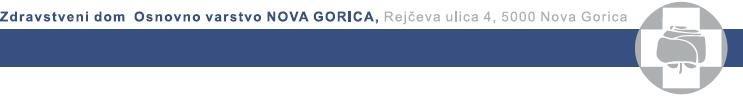 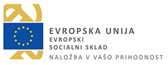 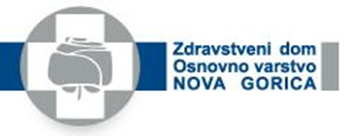 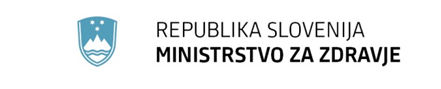 